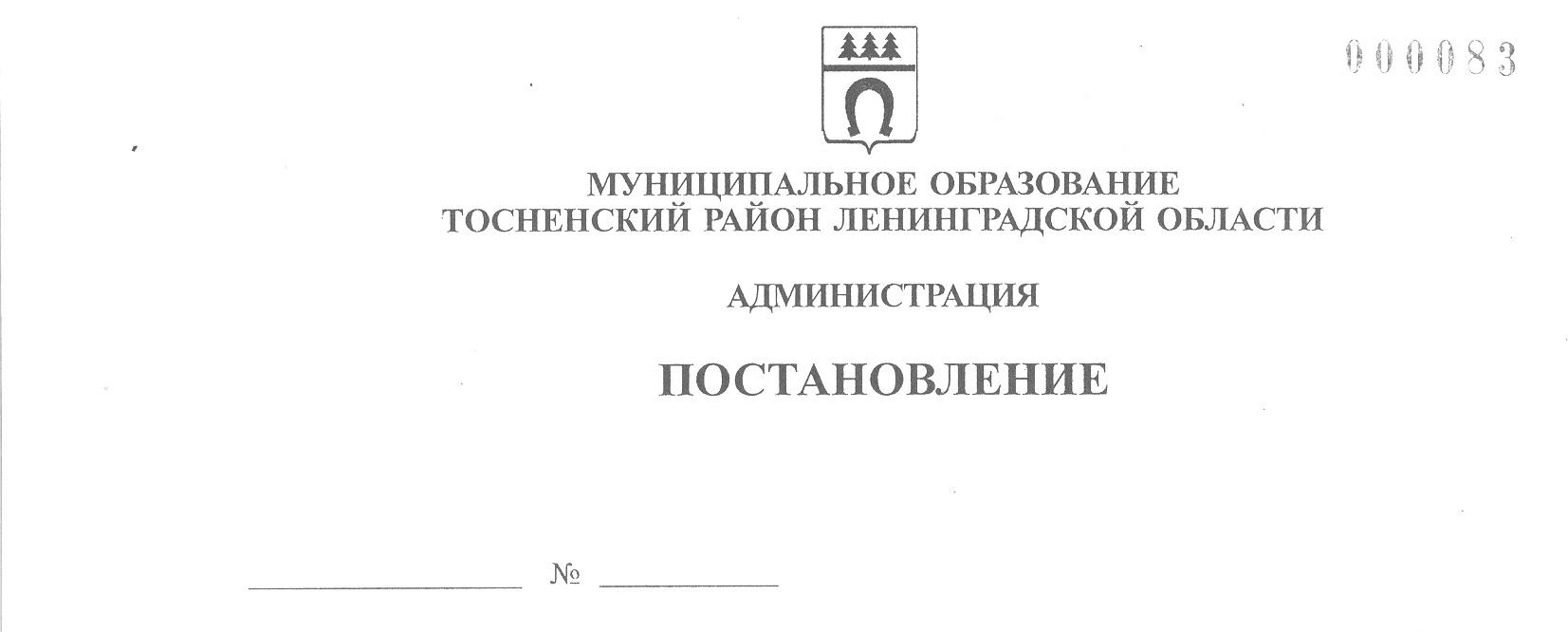 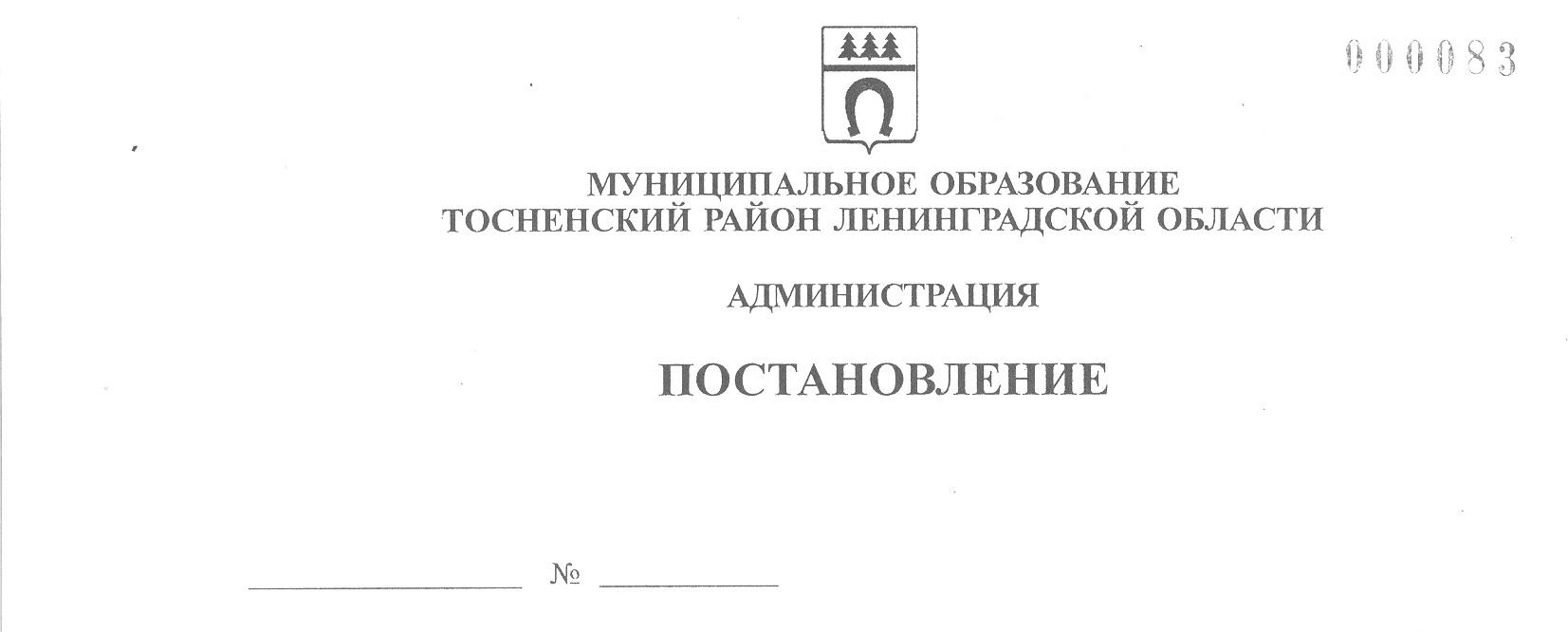 13.12.2023                                 4253-паО внесении изменений в постановление администрациимуниципального образования Тосненский район Ленинградской области от 12.09.2023 № 3143-па «Об утверждении перечня управляющих организацийдля управления многоквартирными домами, расположенными на территории Тосненское городское поселение Тосненского муниципального  района Ленинградской области, и в отношении которых собственниками помещений не выбран способ управления таким домом или выбранный способ управления не реализован,не определена управляющая организация»В соответствии с ч. 17 ст. 161 Жилищного кодекса Российской Федерации, Федеральным законом от 06.10.2003 № 131-Ф3 «Об общих принципах организации местного самоуправления в Российской Федерации», п.8 постановления Правительства Российской Федерации от 21.12.2018 № 1616 «Об утверждении Правил определения управляющей организации для управления многоквартирным домом, в отношении которого собственниками помещений в многоквартирном доме не выбран способ управления таким домом или выбранный способ управления не реализован, не определена управляющая организация, и о внесении изменений в некоторые акты Правительства Российской Федерации», заявлением общества с ограниченной ответственностью Управляющая Компания «Уют и Точка» от 29.11.2023 № 76, общества с ограниченной ответственностью «Зевс» от 01.12.2023       № 60, общества с ограниченной ответственностью «Управляющая компания «Арсенал» от 05.12.2023 № 371, общества с ограниченной ответственностью «Управляющая компания «Буревестник» от 06.12.2023 № 672, исполняя полномочия администрации  Тосненского городского поселения Тосненского муниципального района Ленинградской области на основании статьи 13 Устава Тосненского городского поселения Тосненского муниципального  района Ленинградской области и статьи 25 Устава муниципального образования Тосненский муниципальный район Ленинградской области, администрация муниципального образования Тосненский район Ленинградской областиПОСТАНОВЛЯЕТ:Исключить из перечня управляющих организаций для управления многоквартирными домами, расположенными на территории Тосненского городского поселения Тосненского муниципального района Ленинградской области, и в отношении которых собственниками помещений не выбран способ управления таким домом или выбранный способ управления не реализован, не определена управляющая организация:1.1. Общество с ограниченной ответственностью Управляющая Компания «Уют и точка» (ОГРН 1164704064436,  ИНН 4716042538).1.2. Общество с ограниченной ответственностью «Зевс» (ОГРН 127800069419, ИНН 7842204061) 1.3. Общество с ограниченной ответственностью «Управляющая компания «Арсенал» (ОГРН 1214700006070, ИНН 4703182680)1.4. Общество с ограниченной ответственностью «Управляющая компания «Буревестник» (ОГРН 1197847054921, ИНН 7806557671)2. Комитету по жилищно-коммунальному хозяйству и благоустройству  администрации муниципального образования Тосненский район Ленинградской области направить настоящее постановление  в сектор по взаимодействию с общественностью комитета по организационной работе, местному самоуправлению, межнациональным и межконфессиональным отношениям администрации муниципального образования Тосненский район Ленинградской области  для  обнародования  в порядке, установленном Уставом муниципального образования Тосненский  муниципальный район Ленинградской области.3. Сектору по взаимодействию с общественностью комитета по организационной работе, местному самоуправлению, межнациональным и межконфессиональным отношениям администрации муниципального образования Тосненский район Ленинградской области обеспечить обнародование настоящего постановления  в порядке, установленном Уставом муниципального образования Тосненский муниципальный  район Ленинградской области.4. Контроль  за исполнением постановления возложить на заместителя главы  администрации муниципального образования Тосненский район Ленинградской области Горленко С.АИ. о. главы администрации						        И.Ф. ТычинскийАлексеева Елена Викторовна 8(81361)332543 га